УТВЕРЖДЕНОИ.о. начальника Управления банковских платежных карточек ЗАО «МТБанк» 20.11.2023 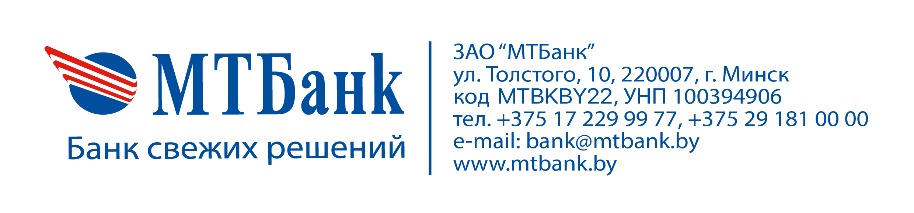 № договора____________________________________№ счета _______________________________________№ договора____________________________________№ счета _______________________________________№ договора____________________________________№ счета _______________________________________Карточку для выдачи получателюпередать на:                       РКЦ № ____  УРМ № ____Карточку для выдачи получателюпередать на:                       РКЦ № ____  УРМ № ____Карточку для выдачи получателюпередать на:                       РКЦ № ____  УРМ № ____Заявление на замену корпоративной карточкиЗаявление на замену корпоративной карточкиЗаявление на замену корпоративной карточкиЗаявление на замену корпоративной карточкиЗаявление на замену корпоративной карточкиЗаявление на замену корпоративной карточкиОт КЛИЕНТА (полное наименование организации или Ф.И.О. индивидуального предпринимателя):От КЛИЕНТА (полное наименование организации или Ф.И.О. индивидуального предпринимателя):От КЛИЕНТА (полное наименование организации или Ф.И.О. индивидуального предпринимателя):От КЛИЕНТА (полное наименование организации или Ф.И.О. индивидуального предпринимателя):От КЛИЕНТА (полное наименование организации или Ф.И.О. индивидуального предпринимателя):От КЛИЕНТА (полное наименование организации или Ф.И.О. индивидуального предпринимателя):УНП:  Просим заменить (перевыпустить) корпоративную карточку, предоставленную в пользование Держателю: Просим заменить (перевыпустить) корпоративную карточку, предоставленную в пользование Держателю: Просим заменить (перевыпустить) корпоративную карточку, предоставленную в пользование Держателю: Просим заменить (перевыпустить) корпоративную карточку, предоставленную в пользование Держателю: Просим заменить (перевыпустить) корпоративную карточку, предоставленную в пользование Держателю: Просим заменить (перевыпустить) корпоративную карточку, предоставленную в пользование Держателю:(Ф.И.О. полностью Держателя корпоративной карточки)(Ф.И.О. полностью Держателя корпоративной карточки)(Ф.И.О. полностью Держателя корпоративной карточки)(Ф.И.О. полностью Держателя корпоративной карточки)(Ф.И.О. полностью Держателя корпоративной карточки)(Ф.И.О. полностью Держателя корпоративной карточки)Причина замены: Причина замены: Причина замены: Причина замены: Причина замены: Причина замены:      утеря корпоративной карточки      порча корпоративной карточки     смена фамилии, имени или подписи Держателя     утеря корпоративной карточки      порча корпоративной карточки     смена фамилии, имени или подписи Держателя     утеря ПИН-кода     иная причина:_________________________________     утеря ПИН-кода     иная причина:_________________________________     утеря ПИН-кода     иная причина:_________________________________     утеря ПИН-кода     иная причина:_________________________________Добавить на корпоративной карточке наименование организации латиницей*:Наименование (максимум 13 символов):* В случае отказа от заполнения в данном поле на карточке будет прописано CORPORATE.Добавить на корпоративной карточке наименование организации латиницей*:Наименование (максимум 13 символов):* В случае отказа от заполнения в данном поле на карточке будет прописано CORPORATE.Добавить на корпоративной карточке наименование организации латиницей*:Наименование (максимум 13 символов):* В случае отказа от заполнения в данном поле на карточке будет прописано CORPORATE.Добавить на корпоративной карточке наименование организации латиницей*:Наименование (максимум 13 символов):* В случае отказа от заполнения в данном поле на карточке будет прописано CORPORATE.Добавить на корпоративной карточке наименование организации латиницей*:Наименование (максимум 13 символов):* В случае отказа от заполнения в данном поле на карточке будет прописано CORPORATE.Добавить на корпоративной карточке наименование организации латиницей*:Наименование (максимум 13 символов):* В случае отказа от заполнения в данном поле на карточке будет прописано CORPORATE.Способ получения ПИН-кода:Способ получения ПИН-кода:Способ получения ПИН-кода:Способ получения ПИН-кода:Способ получения ПИН-кода:Способ получения ПИН-кода:       ПИН-код будет отправлен SMS-сообщением на номер телефона Держателя корпоративной карточки**       ПИН-код будет вручен Держателю в ПИН-конверте, одновременно с выдачей корпоративной карточки** Способ получения ПИН-кода посредством SMS-сообщения не доступен для корпоративных карточек Visa Business Instant       ПИН-код будет отправлен SMS-сообщением на номер телефона Держателя корпоративной карточки**       ПИН-код будет вручен Держателю в ПИН-конверте, одновременно с выдачей корпоративной карточки** Способ получения ПИН-кода посредством SMS-сообщения не доступен для корпоративных карточек Visa Business Instant       ПИН-код будет отправлен SMS-сообщением на номер телефона Держателя корпоративной карточки**       ПИН-код будет вручен Держателю в ПИН-конверте, одновременно с выдачей корпоративной карточки** Способ получения ПИН-кода посредством SMS-сообщения не доступен для корпоративных карточек Visa Business Instant       ПИН-код будет отправлен SMS-сообщением на номер телефона Держателя корпоративной карточки**       ПИН-код будет вручен Держателю в ПИН-конверте, одновременно с выдачей корпоративной карточки** Способ получения ПИН-кода посредством SMS-сообщения не доступен для корпоративных карточек Visa Business Instant       ПИН-код будет отправлен SMS-сообщением на номер телефона Держателя корпоративной карточки**       ПИН-код будет вручен Держателю в ПИН-конверте, одновременно с выдачей корпоративной карточки** Способ получения ПИН-кода посредством SMS-сообщения не доступен для корпоративных карточек Visa Business Instant       ПИН-код будет отправлен SMS-сообщением на номер телефона Держателя корпоративной карточки**       ПИН-код будет вручен Держателю в ПИН-конверте, одновременно с выдачей корпоративной карточки** Способ получения ПИН-кода посредством SMS-сообщения не доступен для корпоративных карточек Visa Business InstantПросим:Просим:Просим:Просим:Просим:Просим:подключить услугу «Информирование об операциях с использованием банковской платежной карточки» на номер мобильного телефона Держателя корпоративной карточки, указанный в информационной системе Банка. Подтверждаем, что ознакомлены и согласны с содержанием и условиями Договора на оказание услуги «Информирование об операциях с использованием банковской платежной карточки» ЗАО «МТБанк» и тарифами за оказание услуги, размещенными на официальном сайте ЗАО «МТБанк» в сети Интернет по адресу www.mtbank.by. подключить услугу «Информирование об операциях с использованием банковской платежной карточки» на номер мобильного телефона Держателя корпоративной карточки, указанный в информационной системе Банка. Подтверждаем, что ознакомлены и согласны с содержанием и условиями Договора на оказание услуги «Информирование об операциях с использованием банковской платежной карточки» ЗАО «МТБанк» и тарифами за оказание услуги, размещенными на официальном сайте ЗАО «МТБанк» в сети Интернет по адресу www.mtbank.by. подключить услугу «Информирование об операциях с использованием банковской платежной карточки» на номер мобильного телефона Держателя корпоративной карточки, указанный в информационной системе Банка. Подтверждаем, что ознакомлены и согласны с содержанием и условиями Договора на оказание услуги «Информирование об операциях с использованием банковской платежной карточки» ЗАО «МТБанк» и тарифами за оказание услуги, размещенными на официальном сайте ЗАО «МТБанк» в сети Интернет по адресу www.mtbank.by. подключить услугу «Информирование об операциях с использованием банковской платежной карточки» на номер мобильного телефона Держателя корпоративной карточки, указанный в информационной системе Банка. Подтверждаем, что ознакомлены и согласны с содержанием и условиями Договора на оказание услуги «Информирование об операциях с использованием банковской платежной карточки» ЗАО «МТБанк» и тарифами за оказание услуги, размещенными на официальном сайте ЗАО «МТБанк» в сети Интернет по адресу www.mtbank.by. подключить услугу «Информирование об операциях с использованием банковской платежной карточки» на номер мобильного телефона Держателя корпоративной карточки, указанный в информационной системе Банка. Подтверждаем, что ознакомлены и согласны с содержанием и условиями Договора на оказание услуги «Информирование об операциях с использованием банковской платежной карточки» ЗАО «МТБанк» и тарифами за оказание услуги, размещенными на официальном сайте ЗАО «МТБанк» в сети Интернет по адресу www.mtbank.by. подключить услугу «Информирование об операциях с использованием банковской платежной карточки» на номер мобильного телефона Держателя корпоративной карточки, указанный в информационной системе Банка. Подтверждаем, что ознакомлены и согласны с содержанием и условиями Договора на оказание услуги «Информирование об операциях с использованием банковской платежной карточки» ЗАО «МТБанк» и тарифами за оказание услуги, размещенными на официальном сайте ЗАО «МТБанк» в сети Интернет по адресу www.mtbank.by. не подключать услугу «Информирование об операциях с использованием банковской платежной карточки», при этом осознаем вероятность повышения риска осуществления неавторизованных операций по Счету в отсутствие оперативной информации о движении денежных средств по Счету и подтверждаем свою обязанность самостоятельно контролировать операции по Счету. не подключать услугу «Информирование об операциях с использованием банковской платежной карточки», при этом осознаем вероятность повышения риска осуществления неавторизованных операций по Счету в отсутствие оперативной информации о движении денежных средств по Счету и подтверждаем свою обязанность самостоятельно контролировать операции по Счету. не подключать услугу «Информирование об операциях с использованием банковской платежной карточки», при этом осознаем вероятность повышения риска осуществления неавторизованных операций по Счету в отсутствие оперативной информации о движении денежных средств по Счету и подтверждаем свою обязанность самостоятельно контролировать операции по Счету. не подключать услугу «Информирование об операциях с использованием банковской платежной карточки», при этом осознаем вероятность повышения риска осуществления неавторизованных операций по Счету в отсутствие оперативной информации о движении денежных средств по Счету и подтверждаем свою обязанность самостоятельно контролировать операции по Счету. не подключать услугу «Информирование об операциях с использованием банковской платежной карточки», при этом осознаем вероятность повышения риска осуществления неавторизованных операций по Счету в отсутствие оперативной информации о движении денежных средств по Счету и подтверждаем свою обязанность самостоятельно контролировать операции по Счету. не подключать услугу «Информирование об операциях с использованием банковской платежной карточки», при этом осознаем вероятность повышения риска осуществления неавторизованных операций по Счету в отсутствие оперативной информации о движении денежных средств по Счету и подтверждаем свою обязанность самостоятельно контролировать операции по Счету.  Карточку №:     Сдал (а): ________________________ ___________________________________________            «_____» _______________ 20__г.                                              (подпись)                                                                       (Ф.И.О.)Принял (а): _____________________   __________________________________________             «_____» _______________ 20__г.                                                                                                      (подпись)                                                                         (Ф.И.О.) Карточку №:     Сдал (а): ________________________ ___________________________________________            «_____» _______________ 20__г.                                              (подпись)                                                                       (Ф.И.О.)Принял (а): _____________________   __________________________________________             «_____» _______________ 20__г.                                                                                                      (подпись)                                                                         (Ф.И.О.) Карточку №:     Сдал (а): ________________________ ___________________________________________            «_____» _______________ 20__г.                                              (подпись)                                                                       (Ф.И.О.)Принял (а): _____________________   __________________________________________             «_____» _______________ 20__г.                                                                                                      (подпись)                                                                         (Ф.И.О.) Карточку №:     Сдал (а): ________________________ ___________________________________________            «_____» _______________ 20__г.                                              (подпись)                                                                       (Ф.И.О.)Принял (а): _____________________   __________________________________________             «_____» _______________ 20__г.                                                                                                      (подпись)                                                                         (Ф.И.О.) Карточку №:     Сдал (а): ________________________ ___________________________________________            «_____» _______________ 20__г.                                              (подпись)                                                                       (Ф.И.О.)Принял (а): _____________________   __________________________________________             «_____» _______________ 20__г.                                                                                                      (подпись)                                                                         (Ф.И.О.) Карточку №:     Сдал (а): ________________________ ___________________________________________            «_____» _______________ 20__г.                                              (подпись)                                                                       (Ф.И.О.)Принял (а): _____________________   __________________________________________             «_____» _______________ 20__г.                                                                                                      (подпись)                                                                         (Ф.И.О.)ПЕРСОНАЛЬНЫЕ ДАННЫЕ ДЕРЖАТЕЛЯ КОРПОРАТИВНОЙ КАРТОЧКИПЕРСОНАЛЬНЫЕ ДАННЫЕ ДЕРЖАТЕЛЯ КОРПОРАТИВНОЙ КАРТОЧКИПЕРСОНАЛЬНЫЕ ДАННЫЕ ДЕРЖАТЕЛЯ КОРПОРАТИВНОЙ КАРТОЧКИПЕРСОНАЛЬНЫЕ ДАННЫЕ ДЕРЖАТЕЛЯ КОРПОРАТИВНОЙ КАРТОЧКИПЕРСОНАЛЬНЫЕ ДАННЫЕ ДЕРЖАТЕЛЯ КОРПОРАТИВНОЙ КАРТОЧКИПЕРСОНАЛЬНЫЕ ДАННЫЕ ДЕРЖАТЕЛЯ КОРПОРАТИВНОЙ КАРТОЧКИИмя латиницей:Имя латиницей:Фамилия латиницей:Фамилия латиницей:Фамилия латиницей:Фамилия латиницей:Документ, удостоверяющий личность (вид документа, серия и номер):Документ, удостоверяющий личность (вид документа, серия и номер):Документ, удостоверяющий личность (вид документа, серия и номер):Документ, удостоверяющий личность (вид документа, серия и номер):Документ, удостоверяющий личность (вид документа, серия и номер):Документ, удостоверяющий личность (вид документа, серия и номер):Дата выдачи документа:Срок действия документа:Срок действия документа:Срок действия документа:Срок действия документа:Срок действия документа:Кем выдан документ:Кем выдан документ:Кем выдан документ:Кем выдан документ:Кем выдан документ:Кем выдан документ:Идентификационный номер:Идентификационный номер:Идентификационный номер:Идентификационный номер:Идентификационный номер:Идентификационный номер:Гражданство:Гражданство:Гражданство:Гражданство:Гражданство:Гражданство:ДОПОЛНИТЕЛЬНЫЕ ПАРАМЕТРЫДОПОЛНИТЕЛЬНЫЕ ПАРАМЕТРЫДОПОЛНИТЕЛЬНЫЕ ПАРАМЕТРЫДОПОЛНИТЕЛЬНЫЕ ПАРАМЕТРЫДОПОЛНИТЕЛЬНЫЕ ПАРАМЕТРЫДОПОЛНИТЕЛЬНЫЕ ПАРАМЕТРЫНастоящим подтверждаем, что все указанные сведения соответствуют действительности и согласны с тем, что Банк имеет право проверить достоверность приведенной выше информации. В случае получения корпоративной карточки уполномоченным лицом обязуемся предоставить доверенность. Настоящим подтверждаем, что все указанные сведения соответствуют действительности и согласны с тем, что Банк имеет право проверить достоверность приведенной выше информации. В случае получения корпоративной карточки уполномоченным лицом обязуемся предоставить доверенность. Настоящим подтверждаем, что все указанные сведения соответствуют действительности и согласны с тем, что Банк имеет право проверить достоверность приведенной выше информации. В случае получения корпоративной карточки уполномоченным лицом обязуемся предоставить доверенность. Настоящим подтверждаем, что все указанные сведения соответствуют действительности и согласны с тем, что Банк имеет право проверить достоверность приведенной выше информации. В случае получения корпоративной карточки уполномоченным лицом обязуемся предоставить доверенность. Настоящим подтверждаем, что все указанные сведения соответствуют действительности и согласны с тем, что Банк имеет право проверить достоверность приведенной выше информации. В случае получения корпоративной карточки уполномоченным лицом обязуемся предоставить доверенность. Настоящим подтверждаем, что все указанные сведения соответствуют действительности и согласны с тем, что Банк имеет право проверить достоверность приведенной выше информации. В случае получения корпоративной карточки уполномоченным лицом обязуемся предоставить доверенность.        Ознакомлены и согласны со следующей информацией, размещенной на официальном сайте ЗАО «МТБанк» в сети Интернет по адресу www.mtbank.by:- условиями Договора банковского Счета с использованием корпоративной дебетовой банковской платежной карточки, в том числе: со значением термина «неурегулированный остаток задолженности Клиента», с примерами причин возникновения неурегулированного остатка задолженности Клиента, способами уведомления Банком о необходимости погашения (возврата) суммы неурегулированного остатка задолженности Клиента, а также со сроком ее погашения (возврата);- Перечнем вознаграждений по операциям с клиентами и банками-корреспондентами ЗАО «МТБанк»; - Правилами пользования корпоративными дебетовыми банковскими платежными карточками ЗАО «МТБанк» (далее – Правила) и обязуемся их выполнять. Банк вправе в одностороннем порядке вносить изменения в Правила. В случае внесения изменений в указанные Правила Банк информирует об этом клиентов на Сайте Банка с размещением новой редакции Правил на сайте www.mtbank.by;       Ознакомлены и согласны со следующей информацией, размещенной на официальном сайте ЗАО «МТБанк» в сети Интернет по адресу www.mtbank.by:- условиями Договора банковского Счета с использованием корпоративной дебетовой банковской платежной карточки, в том числе: со значением термина «неурегулированный остаток задолженности Клиента», с примерами причин возникновения неурегулированного остатка задолженности Клиента, способами уведомления Банком о необходимости погашения (возврата) суммы неурегулированного остатка задолженности Клиента, а также со сроком ее погашения (возврата);- Перечнем вознаграждений по операциям с клиентами и банками-корреспондентами ЗАО «МТБанк»; - Правилами пользования корпоративными дебетовыми банковскими платежными карточками ЗАО «МТБанк» (далее – Правила) и обязуемся их выполнять. Банк вправе в одностороннем порядке вносить изменения в Правила. В случае внесения изменений в указанные Правила Банк информирует об этом клиентов на Сайте Банка с размещением новой редакции Правил на сайте www.mtbank.by;       Ознакомлены и согласны со следующей информацией, размещенной на официальном сайте ЗАО «МТБанк» в сети Интернет по адресу www.mtbank.by:- условиями Договора банковского Счета с использованием корпоративной дебетовой банковской платежной карточки, в том числе: со значением термина «неурегулированный остаток задолженности Клиента», с примерами причин возникновения неурегулированного остатка задолженности Клиента, способами уведомления Банком о необходимости погашения (возврата) суммы неурегулированного остатка задолженности Клиента, а также со сроком ее погашения (возврата);- Перечнем вознаграждений по операциям с клиентами и банками-корреспондентами ЗАО «МТБанк»; - Правилами пользования корпоративными дебетовыми банковскими платежными карточками ЗАО «МТБанк» (далее – Правила) и обязуемся их выполнять. Банк вправе в одностороннем порядке вносить изменения в Правила. В случае внесения изменений в указанные Правила Банк информирует об этом клиентов на Сайте Банка с размещением новой редакции Правил на сайте www.mtbank.by;       Ознакомлены и согласны со следующей информацией, размещенной на официальном сайте ЗАО «МТБанк» в сети Интернет по адресу www.mtbank.by:- условиями Договора банковского Счета с использованием корпоративной дебетовой банковской платежной карточки, в том числе: со значением термина «неурегулированный остаток задолженности Клиента», с примерами причин возникновения неурегулированного остатка задолженности Клиента, способами уведомления Банком о необходимости погашения (возврата) суммы неурегулированного остатка задолженности Клиента, а также со сроком ее погашения (возврата);- Перечнем вознаграждений по операциям с клиентами и банками-корреспондентами ЗАО «МТБанк»; - Правилами пользования корпоративными дебетовыми банковскими платежными карточками ЗАО «МТБанк» (далее – Правила) и обязуемся их выполнять. Банк вправе в одностороннем порядке вносить изменения в Правила. В случае внесения изменений в указанные Правила Банк информирует об этом клиентов на Сайте Банка с размещением новой редакции Правил на сайте www.mtbank.by;       Ознакомлены и согласны со следующей информацией, размещенной на официальном сайте ЗАО «МТБанк» в сети Интернет по адресу www.mtbank.by:- условиями Договора банковского Счета с использованием корпоративной дебетовой банковской платежной карточки, в том числе: со значением термина «неурегулированный остаток задолженности Клиента», с примерами причин возникновения неурегулированного остатка задолженности Клиента, способами уведомления Банком о необходимости погашения (возврата) суммы неурегулированного остатка задолженности Клиента, а также со сроком ее погашения (возврата);- Перечнем вознаграждений по операциям с клиентами и банками-корреспондентами ЗАО «МТБанк»; - Правилами пользования корпоративными дебетовыми банковскими платежными карточками ЗАО «МТБанк» (далее – Правила) и обязуемся их выполнять. Банк вправе в одностороннем порядке вносить изменения в Правила. В случае внесения изменений в указанные Правила Банк информирует об этом клиентов на Сайте Банка с размещением новой редакции Правил на сайте www.mtbank.by;       Ознакомлены и согласны со следующей информацией, размещенной на официальном сайте ЗАО «МТБанк» в сети Интернет по адресу www.mtbank.by:- условиями Договора банковского Счета с использованием корпоративной дебетовой банковской платежной карточки, в том числе: со значением термина «неурегулированный остаток задолженности Клиента», с примерами причин возникновения неурегулированного остатка задолженности Клиента, способами уведомления Банком о необходимости погашения (возврата) суммы неурегулированного остатка задолженности Клиента, а также со сроком ее погашения (возврата);- Перечнем вознаграждений по операциям с клиентами и банками-корреспондентами ЗАО «МТБанк»; - Правилами пользования корпоративными дебетовыми банковскими платежными карточками ЗАО «МТБанк» (далее – Правила) и обязуемся их выполнять. Банк вправе в одностороннем порядке вносить изменения в Правила. В случае внесения изменений в указанные Правила Банк информирует об этом клиентов на Сайте Банка с размещением новой редакции Правил на сайте www.mtbank.by;«______» __________________20____г.            Подпись Держателя:___________________            Подпись Держателя:___________________            Подпись Держателя:___________________            Подпись Держателя:___________________            Подпись Держателя:___________________Удостоверяю:Руководитель (индивидуальный предприниматель):                           _______________________________       ____________________________________________                                                                                                       (подпись)                                                                                    (Ф.И.О.)Удостоверяю:Руководитель (индивидуальный предприниматель):                           _______________________________       ____________________________________________                                                                                                       (подпись)                                                                                    (Ф.И.О.)Удостоверяю:Руководитель (индивидуальный предприниматель):                           _______________________________       ____________________________________________                                                                                                       (подпись)                                                                                    (Ф.И.О.)Удостоверяю:Руководитель (индивидуальный предприниматель):                           _______________________________       ____________________________________________                                                                                                       (подпись)                                                                                    (Ф.И.О.)Удостоверяю:Руководитель (индивидуальный предприниматель):                           _______________________________       ____________________________________________                                                                                                       (подпись)                                                                                    (Ф.И.О.)Удостоверяю:Руководитель (индивидуальный предприниматель):                           _______________________________       ____________________________________________                                                                                                       (подпись)                                                                                    (Ф.И.О.)ОТМЕТКИ О ПОЛУЧЕНИИ КОРПОРАТИВНОЙ КАРТОЧКИОТМЕТКИ О ПОЛУЧЕНИИ КОРПОРАТИВНОЙ КАРТОЧКИОТМЕТКИ О ПОЛУЧЕНИИ КОРПОРАТИВНОЙ КАРТОЧКИОТМЕТКИ О ПОЛУЧЕНИИ КОРПОРАТИВНОЙ КАРТОЧКИОТМЕТКИ О ПОЛУЧЕНИИ КОРПОРАТИВНОЙ КАРТОЧКИОТМЕТКИ О ПОЛУЧЕНИИ КОРПОРАТИВНОЙ КАРТОЧКИКарточку №:Карточку №:Карточку №:Карточку №:и ПИН-код (при наличии):и ПИН-код (при наличии):Выдал (а): ____________________   __________________________________________________  «_____» _______________ 20__г.                                            (подпись)                                                                (Ф.И.О.)Выдал (а): ____________________   __________________________________________________  «_____» _______________ 20__г.                                            (подпись)                                                                (Ф.И.О.)Выдал (а): ____________________   __________________________________________________  «_____» _______________ 20__г.                                            (подпись)                                                                (Ф.И.О.)Выдал (а): ____________________   __________________________________________________  «_____» _______________ 20__г.                                            (подпись)                                                                (Ф.И.О.)Выдал (а): ____________________   __________________________________________________  «_____» _______________ 20__г.                                            (подпись)                                                                (Ф.И.О.)Выдал (а): ____________________   __________________________________________________  «_____» _______________ 20__г.                                            (подпись)                                                                (Ф.И.О.)Получил (а): ________________________   ___________________________________________   «_____» _______________ 20__г.                                              ( подпись)                                                                                (Ф.И.О.)Получил (а) по доверенности: _____________________   __________________________________________   «_____» _______________ 20__г.                                                                                                      (подпись доверенного лица)                                (Ф.И.О. доверенного лица)RBS карточки:                                                                                                                                                     Получил (а): ________________________   ___________________________________________   «_____» _______________ 20__г.                                              ( подпись)                                                                                (Ф.И.О.)Получил (а) по доверенности: _____________________   __________________________________________   «_____» _______________ 20__г.                                                                                                      (подпись доверенного лица)                                (Ф.И.О. доверенного лица)RBS карточки:                                                                                                                                                     Получил (а): ________________________   ___________________________________________   «_____» _______________ 20__г.                                              ( подпись)                                                                                (Ф.И.О.)Получил (а) по доверенности: _____________________   __________________________________________   «_____» _______________ 20__г.                                                                                                      (подпись доверенного лица)                                (Ф.И.О. доверенного лица)RBS карточки:                                                                                                                                                     Получил (а): ________________________   ___________________________________________   «_____» _______________ 20__г.                                              ( подпись)                                                                                (Ф.И.О.)Получил (а) по доверенности: _____________________   __________________________________________   «_____» _______________ 20__г.                                                                                                      (подпись доверенного лица)                                (Ф.И.О. доверенного лица)RBS карточки:                                                                                                                                                     Получил (а): ________________________   ___________________________________________   «_____» _______________ 20__г.                                              ( подпись)                                                                                (Ф.И.О.)Получил (а) по доверенности: _____________________   __________________________________________   «_____» _______________ 20__г.                                                                                                      (подпись доверенного лица)                                (Ф.И.О. доверенного лица)RBS карточки:                                                                                                                                                     Получил (а): ________________________   ___________________________________________   «_____» _______________ 20__г.                                              ( подпись)                                                                                (Ф.И.О.)Получил (а) по доверенности: _____________________   __________________________________________   «_____» _______________ 20__г.                                                                                                      (подпись доверенного лица)                                (Ф.И.О. доверенного лица)RBS карточки:                                                                                                                                                     